ANEXA nr. 3:FORMULAR DE ÎNSCRIEREAutoritatea sau instituţia publică ..............................Declar pe propria răspundere, cunoscând prevederile art. 326 din Codul penal cu privire la falsul în declaraţii, că datele furnizate în acest formular sunt adevărate.Data ..............Semnătura ...................__________1) Se vor trece calificativele "cunoştinţe de bază", "bine" sau "foarte bine"; calificativele menţionate corespund, în grila de autoevaluare a Cadrului european comun de referinţă pentru limbi străine, nivelurilor "utilizator elementar", "utilizator independent" şi, respectiv, "utilizator experimentat".2) Se va completa cu indicarea sistemelor de operare, editare sau orice alte categorii de programe IT pentru care există competenţe de utilizare, precum şi, dacă este cazul, cu informaţii despre diplomele, certificatele sau alte documente relevante care atestă deţinerea respectivelor competenţe.3) Se vor menţiona în ordine invers cronologică informaţiile despre activitatea profesională anterioară.4) Se vor menţiona calificativele acordate la evaluarea performanţelor profesionale în ultimii 2 ani, dacă este cazul.5) Vor fi menţionate numele şi prenumele, locul de muncă, funcţia şi numărul de telefon.6) Se va bifa cu "X" varianta pentru care candidatul îşi asumă răspunderea declarării.7) Se va bifa cu "X", în cazul în care candidatul este de acord; în comunicarea electronică va fi folosită adresa de e-mail indicată de candidat în prezentul formular, iar modelul cererii de consimţământ pentru solicitarea extrasului de pe cazierul judiciar cu scopul angajării sau, după caz, extrasul de pe cazierul administrativ cu scopul constituirii dosarului de concurs/examen în vederea promovării se pune la dispoziţie candidatului de către instituţia organizatoare a concursului.
(la data 19-oct-2017 anexa 3 modificat de Art. I, punctul 50. din Hotarirea 761/2017 )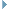 Funcţia publică solicitată:Data organizării concursului:Funcţia publică solicitată:Data organizării concursului:Funcţia publică solicitată:Data organizării concursului:Funcţia publică solicitată:Data organizării concursului:Numele şi prenumele candidatului:Datele de contact ale candidatului (se utilizează pentru comunicarea cu privire la concurs):Adresă:E-mail:Telefon:Fax:Numele şi prenumele candidatului:Datele de contact ale candidatului (se utilizează pentru comunicarea cu privire la concurs):Adresă:E-mail:Telefon:Fax:Numele şi prenumele candidatului:Datele de contact ale candidatului (se utilizează pentru comunicarea cu privire la concurs):Adresă:E-mail:Telefon:Fax:Numele şi prenumele candidatului:Datele de contact ale candidatului (se utilizează pentru comunicarea cu privire la concurs):Adresă:E-mail:Telefon:Fax:Studii generale şi de specialitate:Studii medii liceale sau postliceale:Studii generale şi de specialitate:Studii medii liceale sau postliceale:Studii generale şi de specialitate:Studii medii liceale sau postliceale:Studii generale şi de specialitate:Studii medii liceale sau postliceale:InstituţiaInstituţiaPerioadaDiploma obţinutăStudii superioare de scurtă durată:Studii superioare de scurtă durată:Studii superioare de scurtă durată:Studii superioare de scurtă durată:InstituţiaInstituţiaPerioadaDiploma obţinutăStudii superioare de lungă durată:Studii superioare de lungă durată:Studii superioare de lungă durată:Studii superioare de lungă durată:InstituţiaInstituţiaPerioadaDiploma obţinutăStudii postuniversitare, masterat sau doctorat:Studii postuniversitare, masterat sau doctorat:Studii postuniversitare, masterat sau doctorat:Studii postuniversitare, masterat sau doctorat:InstituţiaInstituţiaPerioadaDiploma obţinutăAlte tipuri de studii:Alte tipuri de studii:Alte tipuri de studii:Alte tipuri de studii:InstituţiaInstituţiaPerioadaDiploma obţinutăLimbi străine 1):Limbi străine 1):Limbi străine 1):Limbi străine 1):LimbaScrisCititVorbitCunoştinţe operare calculator 2):Cunoştinţe operare calculator 2):Cunoştinţe operare calculator 2):Cunoştinţe operare calculator 2):Cariera profesională 3):Cariera profesională 3):Cariera profesională 3):Cariera profesională 3):PerioadaInstituţia/FirmaFuncţiaPrincipalele responsabilităţiDetalii despre ultimul loc de muncă 4):1. ....................................................2. ....................................................Detalii despre ultimul loc de muncă 4):1. ....................................................2. ....................................................Detalii despre ultimul loc de muncă 4):1. ....................................................2. ....................................................Detalii despre ultimul loc de muncă 4):1. ....................................................2. ....................................................Persoane de contact pentru recomandări 5):Persoane de contact pentru recomandări 5):Persoane de contact pentru recomandări 5):Persoane de contact pentru recomandări 5):Nume şi prenumeInstituţiaFuncţiaNumăr de telefonDeclaraţii pe propria răspundere 6)Subsemnatul(a) .................................., legitimat(ă) cu CI/BI seria ............ numărul ........................, eliberat(ă) de ..................... la data de ................,cunoscând prevederile art. 54 lit. i) din Legea nr. 188/1999 privind Statutul funcţionarilor publici, republicată, cu modificările şi completările ulterioare, declar pe propria răspundere că în ultimii 7 ani:Declaraţii pe propria răspundere 6)Subsemnatul(a) .................................., legitimat(ă) cu CI/BI seria ............ numărul ........................, eliberat(ă) de ..................... la data de ................,cunoscând prevederile art. 54 lit. i) din Legea nr. 188/1999 privind Statutul funcţionarilor publici, republicată, cu modificările şi completările ulterioare, declar pe propria răspundere că în ultimii 7 ani:Declaraţii pe propria răspundere 6)Subsemnatul(a) .................................., legitimat(ă) cu CI/BI seria ............ numărul ........................, eliberat(ă) de ..................... la data de ................,cunoscând prevederile art. 54 lit. i) din Legea nr. 188/1999 privind Statutul funcţionarilor publici, republicată, cu modificările şi completările ulterioare, declar pe propria răspundere că în ultimii 7 ani:Declaraţii pe propria răspundere 6)Subsemnatul(a) .................................., legitimat(ă) cu CI/BI seria ............ numărul ........................, eliberat(ă) de ..................... la data de ................,cunoscând prevederile art. 54 lit. i) din Legea nr. 188/1999 privind Statutul funcţionarilor publici, republicată, cu modificările şi completările ulterioare, declar pe propria răspundere că în ultimii 7 ani:- am fost |_|- am fost |_|destituit(ă) dintr-o funcţie publicădestituit(ă) dintr-o funcţie publică- nu am fost |_|- nu am fost |_|destituit(ă) dintr-o funcţie publicădestituit(ă) dintr-o funcţie publicăşi/sauşi/sauşi/sauşi/sau- mi-a încetat |_|- mi-a încetat |_|contractul individual de muncă pentru motive disciplinare.contractul individual de muncă pentru motive disciplinare.- nu mi-a încetat |_|- nu mi-a încetat |_|contractul individual de muncă pentru motive disciplinare.contractul individual de muncă pentru motive disciplinare.Cunoscând prevederile art. 54 lit. j) din Legea nr. 188/1999 privind Statutul funcţionarilor publici, republicată, cu modificările şi completările ulterioare, declar pe propria răspundere că:Cunoscând prevederile art. 54 lit. j) din Legea nr. 188/1999 privind Statutul funcţionarilor publici, republicată, cu modificările şi completările ulterioare, declar pe propria răspundere că:Cunoscând prevederile art. 54 lit. j) din Legea nr. 188/1999 privind Statutul funcţionarilor publici, republicată, cu modificările şi completările ulterioare, declar pe propria răspundere că:Cunoscând prevederile art. 54 lit. j) din Legea nr. 188/1999 privind Statutul funcţionarilor publici, republicată, cu modificările şi completările ulterioare, declar pe propria răspundere că:- am desfăşurat |_|- am desfăşurat |_|activităţi de poliţie politică, astfel cum este definită prin lege.activităţi de poliţie politică, astfel cum este definită prin lege.- nu am desfăşurat |_|- nu am desfăşurat |_|activităţi de poliţie politică, astfel cum este definită prin lege.activităţi de poliţie politică, astfel cum este definită prin lege.Acord privind datele cu caracter personal 7)|_| Sunt de acord cu transmiterea informaţiilor şi documentelor, inclusiv date cu caracter personal necesare îndeplinirii atribuţiilor membrilor comisiei de concurs, membrilor comisiei de soluţionare a contestaţiilor şi ale secretarului, în format electronic.|_| Consimt ca instituţia să solicite organelor abilitate extrasul de pe cazierul judiciar cu scopul angajării şi, în acest sens, am completat şi am depus la dosar cererea pusă la dispoziţie de instituţia organizatoare a concursului, cunoscând că pot reveni oricând asupra consimţământului acordat prin prezenta.|_| Consimt ca instituţia să solicite Agenţiei Naţionale a Funcţionarilor Publici extrasul de pe cazierul administrativ cu scopul constituirii dosarului de concurs/examen în vederea promovării şi, în acest sens, am completat şi am depus la dosar cererea pusă la dispoziţie de instituţia organizatoare a concursului, cunoscând că pot reveni oricând asupra consimţământului acordat prin prezenta.|_| Sunt de acord cu prelucrarea ulterioară a datelor cu caracter personal în scopuri statistice şi de cercetare.|_| Doresc să primesc pe adresa de e-mail indicată materiale de informare şi promovare cu privire la activitatea instituţiei şi la domeniul funcţiei publice.Acord privind datele cu caracter personal 7)|_| Sunt de acord cu transmiterea informaţiilor şi documentelor, inclusiv date cu caracter personal necesare îndeplinirii atribuţiilor membrilor comisiei de concurs, membrilor comisiei de soluţionare a contestaţiilor şi ale secretarului, în format electronic.|_| Consimt ca instituţia să solicite organelor abilitate extrasul de pe cazierul judiciar cu scopul angajării şi, în acest sens, am completat şi am depus la dosar cererea pusă la dispoziţie de instituţia organizatoare a concursului, cunoscând că pot reveni oricând asupra consimţământului acordat prin prezenta.|_| Consimt ca instituţia să solicite Agenţiei Naţionale a Funcţionarilor Publici extrasul de pe cazierul administrativ cu scopul constituirii dosarului de concurs/examen în vederea promovării şi, în acest sens, am completat şi am depus la dosar cererea pusă la dispoziţie de instituţia organizatoare a concursului, cunoscând că pot reveni oricând asupra consimţământului acordat prin prezenta.|_| Sunt de acord cu prelucrarea ulterioară a datelor cu caracter personal în scopuri statistice şi de cercetare.|_| Doresc să primesc pe adresa de e-mail indicată materiale de informare şi promovare cu privire la activitatea instituţiei şi la domeniul funcţiei publice.Acord privind datele cu caracter personal 7)|_| Sunt de acord cu transmiterea informaţiilor şi documentelor, inclusiv date cu caracter personal necesare îndeplinirii atribuţiilor membrilor comisiei de concurs, membrilor comisiei de soluţionare a contestaţiilor şi ale secretarului, în format electronic.|_| Consimt ca instituţia să solicite organelor abilitate extrasul de pe cazierul judiciar cu scopul angajării şi, în acest sens, am completat şi am depus la dosar cererea pusă la dispoziţie de instituţia organizatoare a concursului, cunoscând că pot reveni oricând asupra consimţământului acordat prin prezenta.|_| Consimt ca instituţia să solicite Agenţiei Naţionale a Funcţionarilor Publici extrasul de pe cazierul administrativ cu scopul constituirii dosarului de concurs/examen în vederea promovării şi, în acest sens, am completat şi am depus la dosar cererea pusă la dispoziţie de instituţia organizatoare a concursului, cunoscând că pot reveni oricând asupra consimţământului acordat prin prezenta.|_| Sunt de acord cu prelucrarea ulterioară a datelor cu caracter personal în scopuri statistice şi de cercetare.|_| Doresc să primesc pe adresa de e-mail indicată materiale de informare şi promovare cu privire la activitatea instituţiei şi la domeniul funcţiei publice.Acord privind datele cu caracter personal 7)|_| Sunt de acord cu transmiterea informaţiilor şi documentelor, inclusiv date cu caracter personal necesare îndeplinirii atribuţiilor membrilor comisiei de concurs, membrilor comisiei de soluţionare a contestaţiilor şi ale secretarului, în format electronic.|_| Consimt ca instituţia să solicite organelor abilitate extrasul de pe cazierul judiciar cu scopul angajării şi, în acest sens, am completat şi am depus la dosar cererea pusă la dispoziţie de instituţia organizatoare a concursului, cunoscând că pot reveni oricând asupra consimţământului acordat prin prezenta.|_| Consimt ca instituţia să solicite Agenţiei Naţionale a Funcţionarilor Publici extrasul de pe cazierul administrativ cu scopul constituirii dosarului de concurs/examen în vederea promovării şi, în acest sens, am completat şi am depus la dosar cererea pusă la dispoziţie de instituţia organizatoare a concursului, cunoscând că pot reveni oricând asupra consimţământului acordat prin prezenta.|_| Sunt de acord cu prelucrarea ulterioară a datelor cu caracter personal în scopuri statistice şi de cercetare.|_| Doresc să primesc pe adresa de e-mail indicată materiale de informare şi promovare cu privire la activitatea instituţiei şi la domeniul funcţiei publice.